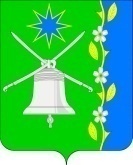 СОВЕТ НОВОБЕЙСУГСКОГО СЕЛЬСКОГО ПОСЕЛЕНИЯ
ВЫСЕЛКОВСКОГО РАЙОНА51 сессия 4 созываРЕШЕНИЕот 28.02.2024.                                                                                        №1-208станица НовобейсугскаяО признании утратившим силу решение Совета Новобейсугского сельского поселения Выселковского района  от 27 февраля 2023 года № 1-167 «Об утверждении прейскуранта гарантируемого перечня услуг по погребению, оказываемых на территории Новобейсугского сельского поселения Выселковского района с 1 февраля 2023 года»	Руководствуясь Федеральным законом от 12 января 1996 года №8-ФЗ «О погребении и похоронном деле», постановлением правительства Российской Федерации от 23 января 2024 года №46 «Об утверждении коэффициента выплат пособий и компенсаций в 2024 году», законом Краснодарского края  от 4 февраля 2004 года №666-КЗ «О погребении и похоронном деле в Краснодарском крае»  и в целях приведения  нормативных правовых актов действующему законодательству, Совет Новобейсугского сельского поселения Выселковского района р е ш и л:1. Решение Совета Новобейсугского сельского поселения Выселковского района  от 27 февраля 2023 года № 1-167 «Об утверждении прейскуранта гарантируемого перечня услуг по погребению, оказываемых на территории Новобейсугского сельского поселения Выселковского района с 1 февраля 2023 года» признать утратившим силу.2. Настоящее решение опубликовать и разместить на официальном сайте администрации Новобейсугского сельского поселения Выселковского района.3. Решение вступает в силу со дня его официального опубликования.Глава Новобейсугского сельского поселения Выселковского района                                                                  В.В.Василенко